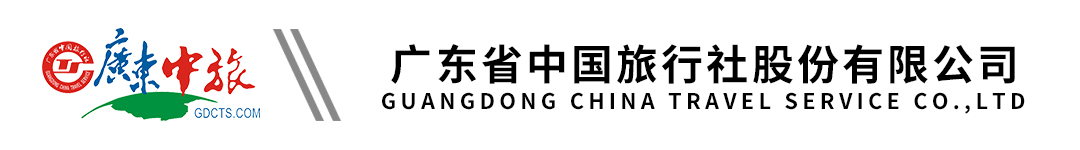 【爆款•V3线全景湘西游】湖南张家界凤凰双高5天 | 韶山 | 长沙美食街 | 张家界森林公园 | 天门山玻璃栈道 | 大峡谷玻璃桥 | 土司城 | 凤凰古城行程单行程安排费用说明其他说明产品编号GM-202404V3出发地广东省-广州市目的地湖南省-长沙市-张家界市-湘西土家族苗族自治州行程天数5去程交通高铁返程交通高铁参考航班去程广州南/广州白云-衡阳东：参考06:00-12:00区间车次（具体以实际出票为准）去程广州南/广州白云-衡阳东：参考06:00-12:00区间车次（具体以实际出票为准）去程广州南/广州白云-衡阳东：参考06:00-12:00区间车次（具体以实际出票为准）去程广州南/广州白云-衡阳东：参考06:00-12:00区间车次（具体以实际出票为准）去程广州南/广州白云-衡阳东：参考06:00-12:00区间车次（具体以实际出票为准）产品亮点★尊享一：本行程零加点，零购物，特产超市也不安排，门票、景交一价全含★尊享一：本行程零加点，零购物，特产超市也不安排，门票、景交一价全含★尊享一：本行程零加点，零购物，特产超市也不安排，门票、景交一价全含★尊享一：本行程零加点，零购物，特产超市也不安排，门票、景交一价全含★尊享一：本行程零加点，零购物，特产超市也不安排，门票、景交一价全含天数行程详情用餐住宿D1广州南/广州白云→衡阳东→伟人故居韶山→长沙美食街早餐：X     午餐：团队团餐     晚餐：X   长沙参考酒店：丽呈和一酒店/霆曦酒店/华美达酒店或同级D2长沙→大峡谷玻璃桥→千古情表演早餐：酒店早餐     午餐：团队团餐     晚餐：X   张家界参考酒店：入住张家界纳百利度假酒店（如遇满房则安排同级酒店-华天精选酒店）D3张家界国家森林公园（袁家界/天子山/金鞭溪）早餐：酒店早餐     午餐：团队团餐     晚餐：团队团餐-私房菜   张家界参考酒店：入住蓝湾博格酒店或同级D4天门山玻璃栈道→土司城→凤凰古城早餐：酒店早餐     午餐：团队团餐-蘑菇宴     晚餐：X   凤凰参考酒店：天下凤凰大酒店、凤凰国宾、凤鸣天下、凤天国际酒店或同级D5凤凰古城→怀化南→广州南/广州白云早餐：酒店早餐     午餐：血粑鸭     晚餐：X   温暖的家费用包含1. 往返交通：含广州南/广州白云—衡阳东，怀化南/长沙南—广州南/广州白云 二等座 高铁往返，请所有出游旅客必须携带本人有效身份证，无证者所造成损失由旅客自行承担。如需自理往返大交通按衡阳东进怀化南出退减。铁路票务系统随机出票，所以高铁票有可能不在同一车厢及成人与小童的票有可能出不到一起，可自行与其他乘客进行调座，请您知悉。请最少提前1小时到站候车（节假日至少提前1.5小时），自行刷身份证进站乘车前往目的地！  1. 往返交通：含广州南/广州白云—衡阳东，怀化南/长沙南—广州南/广州白云 二等座 高铁往返，请所有出游旅客必须携带本人有效身份证，无证者所造成损失由旅客自行承担。如需自理往返大交通按衡阳东进怀化南出退减。铁路票务系统随机出票，所以高铁票有可能不在同一车厢及成人与小童的票有可能出不到一起，可自行与其他乘客进行调座，请您知悉。请最少提前1小时到站候车（节假日至少提前1.5小时），自行刷身份证进站乘车前往目的地！  1. 往返交通：含广州南/广州白云—衡阳东，怀化南/长沙南—广州南/广州白云 二等座 高铁往返，请所有出游旅客必须携带本人有效身份证，无证者所造成损失由旅客自行承担。如需自理往返大交通按衡阳东进怀化南出退减。铁路票务系统随机出票，所以高铁票有可能不在同一车厢及成人与小童的票有可能出不到一起，可自行与其他乘客进行调座，请您知悉。请最少提前1小时到站候车（节假日至少提前1.5小时），自行刷身份证进站乘车前往目的地！  费用不包含1、不包含个人旅游意外保险费/航空保险费，强烈建议出行游客购买个人旅游意外保险，具体保险险种请在报名时向销售人员咨询并购买。 ；1、不包含个人旅游意外保险费/航空保险费，强烈建议出行游客购买个人旅游意外保险，具体保险险种请在报名时向销售人员咨询并购买。 ；1、不包含个人旅游意外保险费/航空保险费，强烈建议出行游客购买个人旅游意外保险，具体保险险种请在报名时向销售人员咨询并购买。 ；预订须知一、报名参团须知，请认真阅读，并无异议后于指定位置签名确认：温馨提示1、出发时请务必携带有效证件！成人带身份证原件，小孩带户口本原件，外籍人士带护照原件，香港同胞带回乡证；退改规则本产品一经出团确认，退改将按实际损失扣款，敬请悉知，谢谢！报名材料提供有效证件报名出游，旅行社需提供游客联系电话号码。保险信息1、优惠费用明细：